											ПРОЄКТ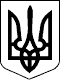 ВЕЛИКОСЕВЕРИНІВСЬКА СІЛЬСЬКА РАДАКРОПИВНИЦЬКОГО РАЙОНУ КІРОВОГРАДСЬКОЇ ОБЛАСТІСОРОК ТРЕТЯ  СЕСІЯ ВОСЬМОГО СКЛИКАННЯРІШЕННЯ від   березень  2020 року                                                           №с. Велика СеверинкаПро внесення змін до рішення Великосеверинівської сільської ради№ 187 від 27жовтня 2017 року «Про затвердження Програмиреформування і розвиткужитлово-комунального господарстваВеликосеверинівської сільської радина 2018 – 2020 роки»Відповідно до статті 91 Бюджетного кодексу України, згідно з  Законами України, «Про місцеве самоврядування в Україні» та «Про благоустрій населених пунктів», СІЛЬСЬКА РАДА ВИРІШИЛА:1.Внести зміни до додатку 4 місцевої програми «Про затвердження Програми реформування і розвитку житлово-комунального господарства Великосеверинівської сільської рад  на 2018-2020 роки» затвердженої рішенням Великосеверинівської сільської ради  №187 від 27 жовтня 2017 року, а саме:Пп. 3,  п.1  додатку 4  з викласти в новій редакції; 2. Контроль за виконанням даного рішення покласти на постійну депутатську комісію з питань земельних відносин, будівництва, транспорту, зв’язку, екології, благоустрою, комунальної власності, житлово-комунального господарства та охорони навколишнього середовища.Сільський голова                                                                   Сергій ЛЕВЧЕНКОДодаток4 (зі змінами)до програми «Про затвердження Програмиреформування і розвиткужитлово-комунального господарстваВеликосеверинівської сільської радина 2018 – 2020 роки» затвердженої рішенням    Великосеверинівської  сільської ради« 27»  жовтня 2017 року  № 187Прогнозний обсягфінансового забезпечення виконання завдань Програми реформування  і розвитку житлово-комунального господарства Великосеверинівської сільської ради на 2018-2020 роки за рахунок коштів державного бюджету, місцевого бюджету та інших джерел фінансування  млн.грн.Секретар сільської ради                                                                           Г. КОЛОМІЄЦЬНайменування завданняНайменування заходуПрогнознийобсяг фінансових ресурсів для виконання завданьу тому числі за рокамиу тому числі за рокамиу тому числі за рокамиНайменування завданняНайменування заходуПрогнознийобсяг фінансових ресурсів для виконання завдань2018201920201.Технічне переоснащення житлово-комунального господарства, усього :у тому числі :1) стимулювання реалізації інвестиційних проектів із застосуванням енергозберігаючих технологій і обладнання;2) реконструкція та капітальний ремонт мереж водопостачання сільської ради з використанням енергоощадного обладнання та технологій; 3) переоснащення зовнішнього освітлення об’єднаної громади;4) розвиток та модернізація благоустрою території сільської ради.-1,7372,0253,563-1,3960,3500,945-0,3410,1751,175-1,51,4432. Забезпечення громадської підтримки реформування розвитку житлово-комунального господарстваорганізація, проведення презентацій та підготовка інформаційного бюлетеня  з метою розповсюдження позитивного досвіду реформування галузі;----3.Впровадження системи ефективного управління галуз і житлово-комунального господарстванавчання та підвищення кваліфікації посадових осіб місцевого самоврядування та працівників підприємств з питань, пов’язаних з реформуванням і розвитком житлово-комунального господарства0,0250,0090,0090,007Разом: 7,352,71,72,95